Lektion					                                                 07.05.2020Thema: Heute im Angebot – nazwy produktów spożywczych.Was isst du am liebsten? – co jesz najchętniej?Am liebsten esse ich………. – najchętniej jem…..der Apfelkuchen – szarlotka
das Dessert – deser
das Eis – lody
die Teigtaschen – pierogi
die Tomatensuppe – zupa pomidorowa
die Gurkensuppe – zupa ogórkowa
der Käsekuchen – sernik
der Kuchen – ciasto
das Rührei- jajecznica
der Salat – sałata
die Speise – potrawa
das Spiegelei – jajo sadzone
die Suppe – zupa
das Omelett – omlet
der Pfannkuchen – naleśnik
die Pizza – pizzaPołącz zdanie z obrazkiemNapisz po niemiecku, co jesz najchętniej? ( 6 zdań)Odpowiedzi proszę przesłać na adres mail:    asia1870@onet.eu  oraz  bogumilaszt@gmail.com1.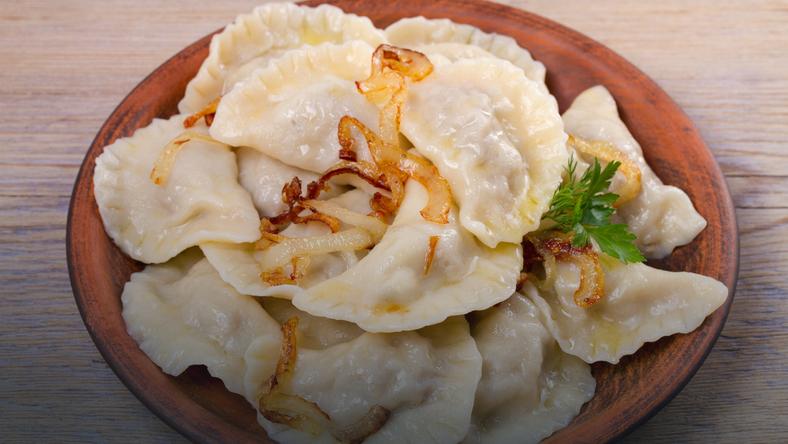 AAm liebsten esse ich Salat2.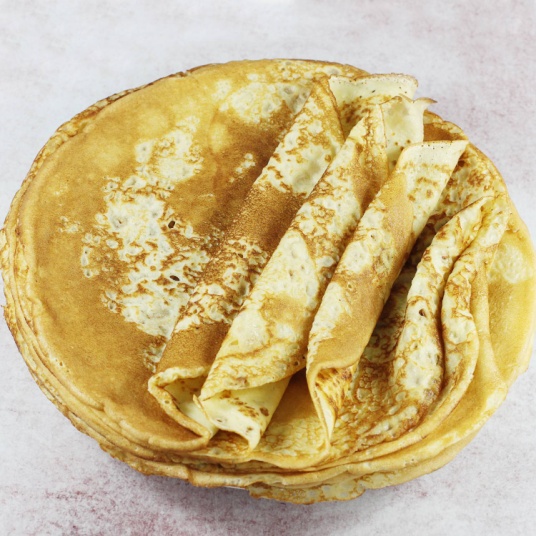 BAm liebsten esse ich Teigtaschen3.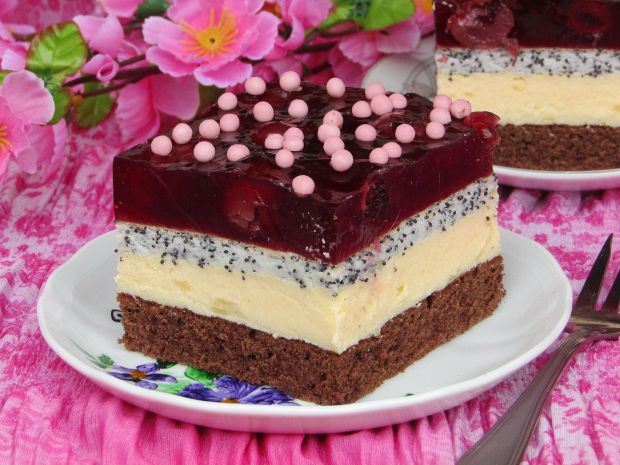 C Am liebsten esse ich Pizza4.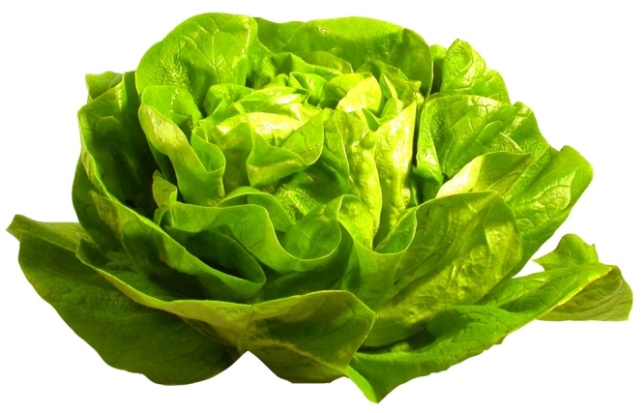 DAm liebsten esse ich Pfannkuchen5.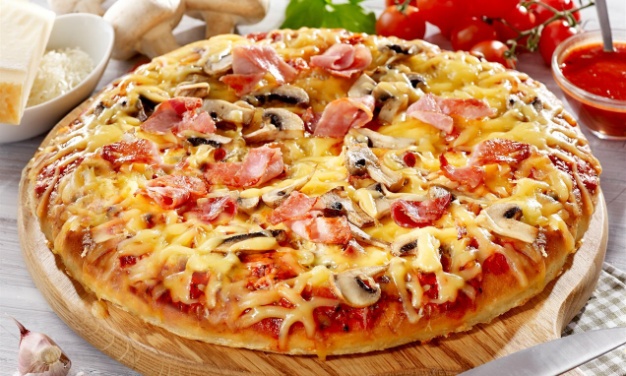 EAm liebsten esse ich Kuchen12345